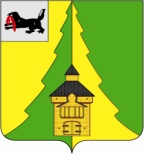 Российская ФедерацияИркутская областьНижнеилимский муниципальный районАДМИНИСТРАЦИЯ_____________________________________________________ПОСТАНОВЛЕНИЕ От  «19» сентября 2018г.  № 831 г. Железногорск-Илимский"О поощрении Благодарственным письмом мэра Нижнеилимского муниципального района»Рассмотрев материалы, представленные МДОУ детский сад «Мишутка», МДОУ детский сад общеразвивающего вида «Лесная полянка» № 13 в п. Радищев, в соответствии с Постановлением мэра Нижнеилимского муниципального района № 1169 от 27.12.2016г. «Об утверждении Положения о Благодарственном письме мэра Нижнеилимского муниципального района», администрация Нижнеилимского  муниципального  района	ПОСТАНОВЛЯЕТ:1. Поощрить Благодарственным письмом  мэра  Нижнеилимского муниципального района:1.1. «За многолетний добросовестный труд, высокие результаты в сфере  дошкольного образования, активную жизненную позицию и в связи с 55-летним юбилеем»:- Колотыгину Светлану Валентиновну – музыкального руководителя  МДОУ детский сад «Мишутка».- Пирлик Валентину Викторовну – воспитателя МДОУ детский сад «Мишутка».1.2. «За многолетний добросовестный труд, активную жизненную позицию и в связи с 55-летним юбилеем»:- Королькову Светлану Евгеньевну – сторожа МДОУ детский сад общеразвивающего вида «Лесная полянка» № 13 п. Радищев.2. Данное постановление подлежит официальному опубликованию в периодическом печатном издании "Вестник Думы и администрации Нижнеилимского муниципального района" и размещению на официальном информационном сайте муниципального образования «Нижнеилимский район».3. Контроль   за  исполнением  настоящего  постановления  возложить на заместителя мэра района по социальной политике Т.К. Пирогову.И.о. мэра   района	                                              В.В. ЦвейгартРассылка: в дело; АХО; ДО; МДОУ детский сад «Мишутка»; МДОУ детский сад общеразвивающего вида «Лесная полянка» № 13 п. Радищев.А.И. Татаурова30691 